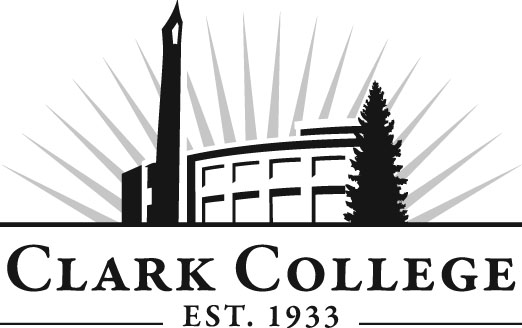 Culinary Arts Advisory CommitteeMeeting AgendaDate: Tuesday, May 12, 2015Time: 2:30—4:30 p.m.Meeting Location:  Gaiser Dining RoomAgenda ItemExpected OutcomeTimeCall Meeting to Order – Committee ChairN/AWelcome and Introductions – Committee ChairNew members/guests introduced5 min.Approval of Minutes from Last Meeting – ChairJanuary 13, 2015Corrections indicated and/or approval of minutes as written.5 min.Office of Instruction Updates- Advisory Committee Business-Advisory Breakfast recapFall chair/vice chair trainingClark College Strategic Plan10 min.Director/division chair Report5 min.Work Plan-Committee Chair and Program Director/Division Chair Remodel & curriculum developmentImplement strategies as outlined in work plan.  If necessary, identify work groups.50 min.Old Business-Follow-up- Committee Chair10 min.New BusinessNew business items are addressed by the committee.10 min.Summary of follow-up action items – Committee ChairSummary of follow-up actions communicated to the committee.5 min.Industry report – All members15 min.Establish next meeting date and adjournment  – Committee ChairMeeting date established.5 min.